SMLOUVAO VYTVOŘENÍ A PROVEDENÍ UMĚLECKÉHO VÝKONU FORMOU KONCERTU
S NÁZVEM:JANEK LEDECKÝ & BandSmluvní stranya) ICE MUSIC, spol. s r. o., vykonávající práva výkonných umělců, jejichž umělecké výkony jsou při koncertu vytvářeny a veřejně provozovány, zastoupená Mgr. Radkou Kvapil Martiníkovou na základě plné mociObchodní název: 				ICE MUSIC, spol. s r. o.podnikající na adrese: 				Haštalská 1, 110 00 Praha 1IČ: 	 					25075951			DIČ: 						CZ25075951Bankovní spojení:				2400000244/8040Jednatel:					JUDr. Jan LedeckýPověřený zástupce:		 		Mgr. Radka Kvapil MartiníkováDoručovací adresa:				Zlatnická 11, 110 00 Praha 1(dále jen „agentura“)ab) Pořadatel:Kulturní centrum LaRitmaPříspěvková organizaceKostelní 43352 01 AšIČ 71294431			Zastoupené:	Petr Všetečka				Telefon / mail:	607 140 842, peta.vseta@seznam.cz							(dále je „pořadatel")Základní údaje o koncertuNázev a dálka koncertu:		Janek Ledecký s M. Kovalčikem Datum konání koncertu:		17. 12. 2023Místo konání koncertu:		AŠPřesná adresa:				Poštovní nám. 635, AšZačátek koncertu:			17:00 hodinZvuková zkouška:			16:00 hodinOdměna:Cena za koncert			75.000,- Kč (slovy sedmdesát pět tisíc korun)Cena za dopravu umělců a techniky:	  5.000 Kč (slovy pět tisíc korun)		Cena celkem:	80.000 Kč (slovy osmdesát tisíc korun)Všechny uvedené ceny jsou bez DPH a bude k nim připočteno DPH ve výši 21%!	Celková cena vč. DPH:			96.800 Kč (slovy devadesát tisíc sedm sto padesát korun)Splatnost odměny:	7 dnů před konáním koncertu oproti faktuře vydané agenturouZákladní ustanoveníAgentura za podmínek touto smlouvou stanovených vytvoří a provede pro pořadatele za odměnu umělecké výkony a uděluje pořadateli svolení tyto umělecké výkony za podmínek touto smlouvou stanovených veřejně provozovat.Pořadatel se zavazuje na svůj náklad řádně připravit koncert po stránce společenské, hygienické a bezpečnostní a zaplatit agentuře odměnu za vytvoření a provedení uměleckých výkonů a kolektivním správcům (např. OSA) zaplatit za svolení tyto výkony veřejně provozovat.Touto smlouvou se neuděluje pořadateli svolení ke komerčnímu použití jmen, podobizen, obrazových snímků a obrazových a zvukových záznamů, či jiných projevů osobní povahy výkonných umělců, ani jejich souboru, vystupujících na koncertě. Za nedovolené zásahy do osobních práv výkonných umělců lze požadovat zadostiučinění.Autorská práva a povolení k pořádání koncertuPořadatel zajistí na svou odpovědnost a na své náklady v souladu s obecně závaznými právními předpisy potřebná svolení k veřejnému nedivadelnímu provozování autorských děl, která jsou v rámci předmětného koncertu dle této smlouvy uměleckými výkony prováděna (viz přiložený repertoárový list), a zaplatí za ně příslušnou odměnu (prostřednictvím kolektivních správců práv nebo autorům přímo); získání a zaplacení těchto práv (svolení) není předmětem této smlouvy.Povinnosti agenturyAgentura je povinna zabezpečit, aby se výkonní umělci dostavili na místo vystoupení včas, tzn. tak, aby byli schopni začít své vystoupení ve sjednanou dobu. Agentura však neodpovídá za případné zdržení z důvodu úrazu výkonných umělců nebo technického personálu, způsobené během cesty nebo na místě vystoupení či z důvodu vyšší moci.Povinnosti pořadatelePořadatel zajistí pódium a vybavení dle obrázku (2x):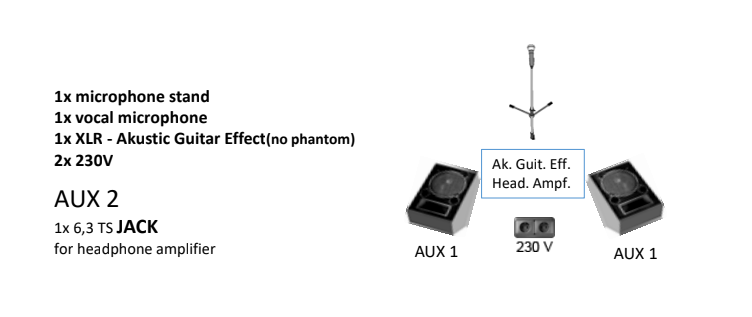 Pořadatel zajistí občerstvení a ubytování pro dvě osoby. V Praze ………………………………………..				……………………………………..			Agentura						Pořadatel